« Les bonnes résolutions » – La Grande SophieFiche prof Niveau B1« Les bonnes résolutions »La Grande SophieAvant de commencer : Décrire les images suivantes : Quelles sont, à votre avis, les résolutions les plus prises ?Première écoute de la chanson :a). Qui a pris ces résolutions ?Une jeune femme les a prises.b). Cette personne tient-elle ces résolutions ?Non, elle ne les tient pas.c). Citer deux de ces résolutions : Arrêter de fumer, mieux s’organiser.Deuxième écoute de la chanson : a). Compléter le refrain : Quand vient le mois de janvier je nageMême au mois de février je nageEt d'année en année je n'ai fait que passerÀ côté de mes promessesQuand arrive l'été j'enrageJe n'ai fait que brasser dommageBrasser de l'air jusqu'au prochain hiverD'autres résolutions.b). Que veut-elle dire par « je nage » ?Elle ne fait rien pour tenir ses résolutions.c). Combien de temps tient-elle ses résolutions ?À peine deux mois.d). À votre avis, pourquoi « enrage-t-elle » quand vient l’été ?Parce qu’elle n’a pas maigri et donc elle est trop ronde pour entrer dans son maillot de bain.Avec les paroles : Les bonnes résolutionsM'envahissent la têteChaque année j'ai l'intentionD'atteindre la perfectionDe frôler tous les sommetsLes bonnes résolutionsJ'en remplis des brouettesEt c'est la compétitionLes plus grandes décisionsÉtalées sur des cahiersRefrain : Quand vient le mois de janvier je nageMême au mois de février je nageEt d'année en année je n'ai fait que passerÀ côté de mes promessesQuand arrive l'été j'enrageJe n'ai fait que brasser dommageBrasser de l'air jusqu'au prochain hiverD'autres résolutionsJe suis une idéalisteAlors je fais des listesQue je n'applique jamaisJe supplie ma volontéFroide comme un glaçonElles sont si diversesEt tombent en aversesComme des révolutionsLes bonnes résolutionsTranquillisent mon espritJ'arrête de fumerJe vais travaillerUn peu plus encoreCette année je fais du sportJe m'organise et j’économiseJe fais des efforts et encore des effortsJe vais tout rangerJe vais essayerDe prendre du bon temps et cette fois au bon momentJe m’améliore, je prends soin de mon corpsJe positive j'ai des initiatives.a). Retrouver le mot illustré : 1.  une brouette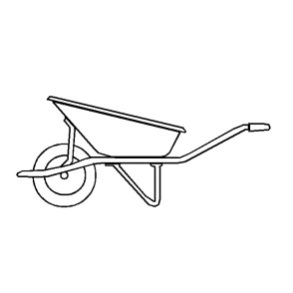 2.  Le ventilateur brasse de l’air.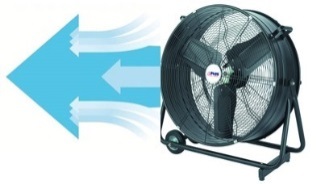 3.  Un glaçon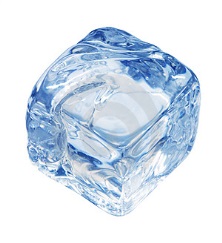 4.  Une averse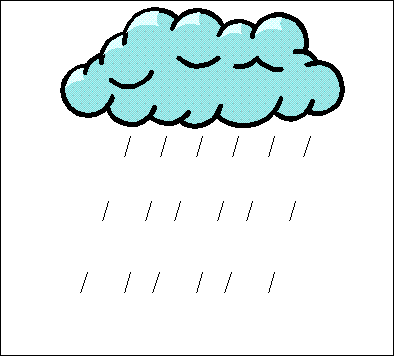 b). Comment établit-elle ses résolutions ?Elle les établit en faisant une liste.c). Pourquoi prend-elle des résolutions ?Elle les prend pour atteindre la perfection et tranquilliser son esprit.d). Dans le texte, souligner en bleu les résolutions qui concernent le milieu professionnel, en rouge, celles qui concernent le milieu personnel et en vert celles qui se rapportent au physique.Pour aller plus loin : Lire le texte et imaginer d’autres résolutions.ThèmesLes bonnes résolutions
La nouvelle année Idées d’exploitations pédagogiquesObjectifs communicatifs
Comprendre le sens global et le sens détaillé d’une chanson. Kommunikative færdighederIdées d’exploitations pédagogiquesObjectifs linguistiques Réviser le présent et le futur proche
Formuler des réponses en utilisant un complément d’objet direct Sprog og sprogbrugIdées d’exploitations pédagogiquesObjectifs culturels Découvrir une chanson française Kultur- og samfundsforholdStratégie métacognitive SprogtilegnelseTemps à y consacrer 60 minutes